Département de Génie MécaniqueAnnée Universitaire : 2023/2024Niveau d’étude:2èmeAnnée MasterOption : Construction Mécanique	PV DE NOTESMatière :  Matériaux Avancés…..                  Enseignant :Ahmed  BELBAH….	       Date et Signature	le 27/01/2024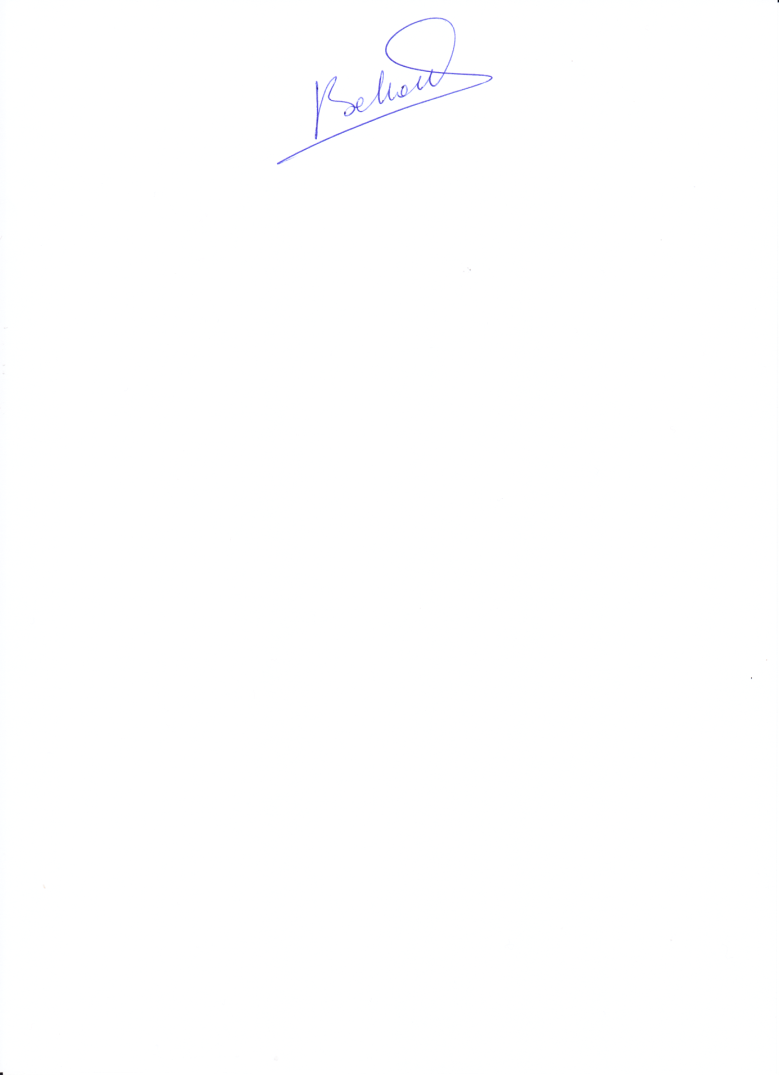 N°Nom/PrénomMatriculeTDMITPExamAprèsMoyRattMoy/RattN°Nom/PrénomMatriculeTDMITPExamConsultMoyRattMoy/RattN°Nom/PrénomMatricule20%20%60%MoyRattMoy/Ratt0119/3906706413.513.510.0011.200218/3603864616.515.515.515.700319/35049999151410.0011.800419/3603663713.512.510.0011.200519/35049995171613.514.700615/3604615800.0000.0000.0000.000719/36034673161508.00110818/3603926914.7513.7508.5010.80919/3603361514.513.510.0011.601016/3604295413.512.507.0009.401119/3603759914.513.510.0011.6